Информация о наборе стипендиатов среди студентов из Китая, России  и стран  СНГ   от Фонда Зарубежных Корейцев 2021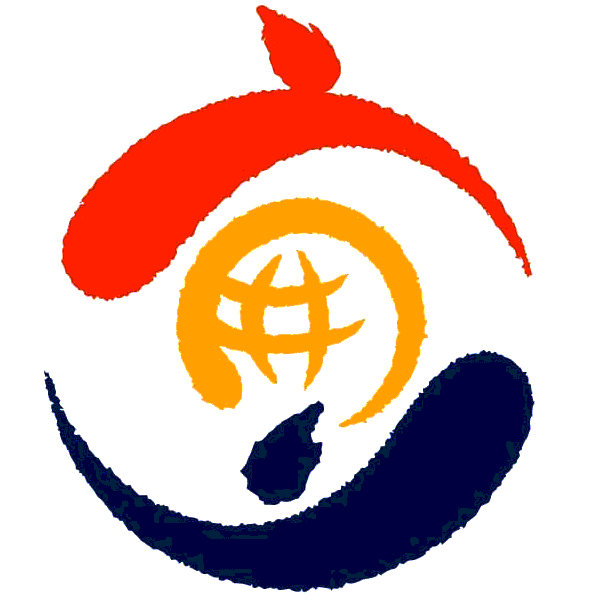 Июль 2021.Фонд Зарубежных Корейцев1. ЦельПоддержка обучения студентов(магистрантов) отличников среди этнических корейцев из Китая, Росси и стран СНГУлучшение академических способностей студентов этнических корейцев и укрепление связи с исторической родиной Поддержка для дальнейшей социальной деятельности в стране проживания и воспитание таланта для развития сообщества этнических корейцев2. О набореПериод набора: 2 августа (Пн.). ~3 сентября (Пт.) 2021 г.※ Дата окончания принятия заявлений может быть изменена по причине, установленной представительством Республики Корея (посольство, консульство и др.) в стране проживания.Кол-во набора: 140 чел. (Китай 70 чел., Россия‧СНГ 70чел.)ПоддержкаКитай‧Россия‧Казахстан : US$ 1,200Другие страны СНГ: US$ 1,000 (1чел./1 год)Объявление результатов и выдача стипендий: Сентябрь - Октябрь3. Набор (квалификация)Студенты(магистранты) из этнических корейцев, получающие образование в Китае, России и странах СНГ на Сентябрь 2021 г.※ Студенты, поступившие на бакалавриат в сентябре 2021 года на 1-й семестр 1-го курса не имеют квалификации на подачу заявления. (Сложность оценки успеваемости в университете. Студенты на 2-4 курсе университета и студенты магистратуры оцениваются по идентичному критерию)- Студенты, поступившие на бакалавриат в марте 2021 на 1-й курс квалифицированны на подачу заявления, а период поступления студентов магистратуры ·аспирантуры значения не имеет. ※ Заявление могут подать и те лица, кто уже получил стипендию в прошлый раз4. Общее руководство по отбору стипендиантовКритерии отбора (Обязательные условия)- Лицо, обладающее всеми характеристиками лидера, способного внести вклад в развитие сообщества зарубежных корейцев и взаиморазвитие отношений исторической родины и страны проживания: лицо с превосходной академической успеваемостьюПреференции: Присвоение дополнительных баллов, согласно критериям Фонда Зарубежных КорейцевОбладателипризовых мест, наград в конкурсах внутри и вне учебного заведения(необходимость документального подтверждения)Активные участники деятельности сообщества этнических корейцев при Корейской диаспоре, Школе Хангыль, а так же участники мероприятий Фонда Зарубежных Корейцев (необходимость документального подтверждения или подтверждения представительства)Лица, предоставившие детальные автобиографию, академический план, план развития карьерыЛица, прекрасно владеющие корейским языком (необходимость подтверждения)※  Лица, обладающие сертификатом на знание Корейского языка (TOPIK) от Национального Международного Образовательного Центра (учитываются только сертификаты, полученные после августа 2019 г.)Потомки борцов за независимость Кореи (необходимость документального подтверждения или подтверждения представительства)Лица, испытывающие экономические трудности (необходимость документального подтверждения или подтверждения представительства)Потомки этнические корейцы, внесшие вклад в развитие сообщества этнических корейцев (необходимость документального подтверждения или подтверждения представительства) 5. Лица, не подпадающие под квалификациюЛица, не являющиеся этническими корейцами (иностранцы)Лица, поступившие на бакалавриат в сентябре 2021 года Лица,ожидающие окончания университетачерез 1 семестр (в феврале 2022 года)Лица, с академической успеваемостью ниже 70 баллов в предыдущем семестре по 100 бальной шкалеЛица с неточным содержанием предоставленных документов или с непереведенными и нотариально незаверенными документамиЛица, с ложными и фальшивыми данными предоставленных документов, подтверждающих сертификатов6. Способ удостоверения и процедура отбора(1) ЗаявительПроверка объявлений о наборе на КореаНет(www.korean.net)и другие вебсайтах представительств Кореи (Август - Сентябрь)Подача заявления онлайн на вебсайте КореаНет(2 августа – 3 сентября)※ Зарегистрируйтесь и войдите→ нажмите на область Ведущиеся проекты’→ Объявления нажмите на ‘Перейти’ →перейдите в нижнюю часть’Подать заявление онлайн’→ СохранитеПосле подачи заявления онлайн, распечатайте его и подайте со всеми подтверждающими документами в ближайший представительский орган Кореи (посольство, консульство и др.) (2 августа – 3 сентября)※ Распечатайте сохраненное онлайн заявлениеи подайте вмессте с переведнными и нотариально заверенными документами※ Дата окончания принятия заявлений может быть изменена по причине, установленной представительством Республики Корея																	Проверка списка отобранных лиц на вебсайте КореаНет (начало ноября)Получение стипендии через представительство (Ноябрь -Декабрь)(2) Фонд Зарубежных КорейцевОбъявление набора на КореаНет (Август – Сентябрь)Подтверждение онлайн заявления и подача в представительство Кореи (Август – Сентябрь)Проверка заявлений и проведение отбора стипендиантов Комиссией отбора (Сентябрь – Октябрь)Уведомление лиц, прошедших отбор (Представительство Кореи и КореаНет), перевод средство в представительство (Ноябрь - Декабрь)(3) Представительство Кореи зарубежомОбъявление о наборе на вебсайте каждого представительства Кореи (Август – Сентябрь)Прием заявлений от заявителей (2 августа – 3 сентября)Проверка документов, наделение номером очередности рекомендации и передача заявлений в Фонд Зарубежных Коерйцев (до 17 сентября)Выдача степендий отобранным стипендиантам (Ноябрь - Декабрь)7. Документы для подачи на момент заявления: Подача в представительство Кореи зарубежом (2 августа – 3 сентября)(1)Обязательные документы※ Все документы должны быть закреплены клипом, а на лицевой обложкедолжно быть указано название , и документы ‘помещены по очередности по списку’,указанном ниже1 заявление на получение стипендии (включая лист с общей информацией, автобиографию, академический план, план развития карьеры)※Составьте заявление на вебсайте КореаНет, распечатайте, подпишите и сдайте※Обязательно составьте на корейском или английском языкеКопия документов, подтверждающих принадлежность к этническим корейцам, 1 шт.Сертификат регистрации в качестве студента в университете(магистратуре), оригинал 1 шт.Оценочный лист в университете(магистратуре), оригинал 1 шт.Переведенный (на корейский) и нотариально заверенный оценочный лист за предыдущий семестр в университете(магистратуре),∙ 1 шт. (2) Дополнительные документы по выбору (в отношении лиц, у которых они имеются)Копии сертификатов∙ призовых мест, наград в конкурсах внутри и вне учебного заведения Копия сертификата на знание корейского языка (TOPIK), 1 шт.※ Признаются лишь сертификаты, полученные после августа 2019 г./ Преференции по уровню  (дополнительные балы при отборе)Копия документа, подтверждающего потомство борцов за независимость КореиКопия документа, подтверждающего вклад в развитие сообщества этнических корейцевКопия документа, подтверждающего трудности экономического состоянияДругие документы, которые можно принять во внимание при отборе стипендиантов, согласно критериям отбора8. Способ составления и предостереженияРегистрация на сайте КореаНет(), используя личные данныеРегистрация личной, цветной фотографии при онлайн регистрации (фото на паспорт, передняя часть лица, верхний торс, 3.5cm4.5cm, цветная)Заявление, автобиография, академический план, план развития карьеры должны быть составлены на корейском или английскомязыке ①После составления онлайн заявления, необходимо сохранить, ②распечатать, подписать и подать с другими документами в представительство КореиНеобходимо составить автобиографию, академический план, план развития карьеры в пределах 300 знаков, по каждому пункту.В случае выявления плагиата предоставленных документов (автобиография, академический план, план развития карьеры), лицо будет исключено из списка заявителей. Необходимо сдать оценочный лист, с указанием оценки за прошлый семест по 100 бальной шкале- В случае отсутствия указания оценки по 100 бальной шкале, необходимо предоставить пояснение о методе расчета оценки (1 копия таблицы расчета оценки в образовательном учреждении или личное пояснение метода расчета оценки)- В случае сложности классификации оценки по предыдущему семестру (статус студента по обмену, практика и др.), необходимо предоставить полный лист оценок:В фонде проводится проверка оценок в отношении студентов, прошедших практику или программу по обмену по отдельным критериям.- В случае невозможности подсчета оценок по 100 бальной системе (Россия∙СНГ), возможно замещение данными по 5 бальной шкале- (Китай) Возможно замещение документом, выданным в «Центре сертификации обучения» при Министерстве образованияСертификат регистрации в качестве студента в университете(магистратуре)и оценочный лист предыдущего семестрадолжны быть предоставлены в оригинале(или другие документы замещающие оценочный лист), переведены на корейский или английский язык и нотариально заверены перед подачей.В случае несоответствия данных или ложных данных в предоставленных документах, или в случае непредоставления обязательных видов документов, лицо будет исключено из списка отбораПредоставление копии сертификата на знание корейского языка (TOPIK), полученного после августа 2019 года.Предоставленный документы не подлежат возврату.9. Справка※ Полностью ознакомьтесь с содержанием объявления о наборе и направьте ваши вопросы по электронной почте (на корейском или английском языке).Подача заявления и подтверждающих документов: Представительства Республики Корея в Китае, России и странах СНГВозникновение ошибок на вебсайте при составлении заявления: e Отдел проектов корейской нации, Менеджер Ким ЁнгминТелефон: +82-64-786-0292, Электронная почта: youngmin@okf.or.krОтбор стипендиантов и другие вопросы: Фонд Зарубежных Корейцев, Старший менеджер Юн ХесонЭлектронная почта: yhs6543@okf.or.kr (направляйте ваши вопросы на электронную почту)